MEASURE J TRAFFIC CONGESTION RELIEF AGENCYBOARD OF DIRECTORS Meeting AgendaTuesday, March 19, 20194:00 PMCity of San Ramon7000 Bollinger Canyon Road, San Ramon, CA 94583(Large Community Conference Room, Second Floor)Any document provided to a majority of the members of the Measure J Traffic Congestion Relief Agency (TRAFFIX) Board of Directors regarding any item on this agenda will be made available for public inspection at the meeting. Members of the public may arrange to view documents after the meeting by calling the TRAFFIX Administrative Coordinator at (925) 973-2649 Monday through Friday between 7:00am and 4:00pm.Call to OrderRoll CallPublic CommentOrder of the AgendaConsent CalendarApprove Summary of Actions from January 15, 2019 Board MeetingReports and PresentationsReceive and Approve 2017-2018 TRAFFIX AuditReceive Interim Demonstration of New TRAFFIX WebsiteReceive Update on TRAFFIX Pass Sales & OutreachReceive Update on TRAFFIX OperationsD.1.	Receive Administrative Coordinator ReportD.2.	Receive First Student ReportOld BusinessReceive Update on Bay Area Air Quality Management District Air Quality GrantsReview and Discuss 5-Year Bus Pass Rate Options Review and Approve Resolution 2019-01 for School Year 2019-2020 TRAFFIX Bus Pass RatesNew BusinessReview and Approve Maze & Associates Engagement Letter for Auditing Services (for Fiscal Year Ending June 30, 2019)Review and Approve TRAFFIX 2018-2019 Mid-Year Financial PlanReview and Approve 2019-2020 TRAFFIX Marketing PlanAdjournment:  The next scheduled meeting is Tuesday, May 21st, 2019 at 4:00pm at the City of San Ramon, 7000 Bollinger Canyon Road, San Ramon CA 94583.CERTIFICATIONI, Christina Franco, City Clerk of the City of San Ramon, hereby certify that the foregoing agenda was posted for the noted meeting at the City of San Ramon, 7000 Bollinger Canyon Road, San Ramon, CA, 72 hours in advance.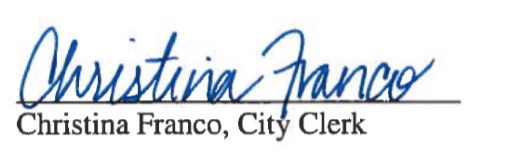 In compliance with the Americans with Disabilities Act, the City of San Ramon will provide special assistance for disabled citizens.  If you need special assistance to participate in this meeting, please contact the City Clerk’s Office at CityClerk@sanramon.ca.gov.  Notification 48 hours prior to the meeting will enable the City to make reasonable arrangements to ensure accessibility to this meeting.  [28CFR 35.102-35.104 ADA Title II]